«10» август 2022 й.	                          №118                          «10» августа 2022 г. «О предоставлении разрешений на отклонение от предельных параметров разрешенного строительства по адресу Республика Башкортостан, Бакалинский район, село Старые Маты, ул.Мостовая, д.10»   В соответствии со статьей 40 Градостроительным кодексом Российской Федерации, Постановлением Правительства Республики Башкортостан № 144 от 08 апреля 2022года «Об особенностях градостроительной деятельности в Республике Башкортостан в 2022 году», Постановлением Правительства Республики Башкортостан № 242 от 20 мая 2022 года «О внесении изменений в постановление Правительства Республики Башкортостан от 8 апреля 2022 года № 144 «Об особенностях градостроительной деятельности в Республике Башкортостан в 2022 году»; Федеральным законом от 06 октября 2003 года № 131-ФЗ «Об общих принципах организация местного самоуправления в Российской Федерации», решением Совета сельского поселения Староматинский сельсовет муниципального района Бакалинский район Республики Башкортостан от 05 октября 2021 года № 81 «Об утверждении Правила землепользования и застройки сельского поселения Староматинский сельсовет муниципального района Бакалинский район Республики Башкортостан» в целях создании условий для устойчивого развития территорий застройки  сельского поселения Староматинский сельсовет, обеспечения прав и законных интересов физических и юридических лиц, в том числе правообладателей земельных участков и объектов капитального строительства, руководствуясь Уставом  сельского поселения Староматинский сельсовет муниципального района Бакалинский район Республики Башкортостан, Совет  сельского поселения Староматинский сельсовет муниципального района Бакалинский район Республики БашкортостанРЕШИЛ: 1. Предоставить разрешение на отклонение от предельных параметров разрешенного строительства по адресу: Российская Федерация, Республика Башкортостан, Бакалинский муниципальный район, сельское поселение Староматинский сельсовет, село Старые Маты, ул.Мостовая, д.10, расположенного на земельном участке 02:07:151001:337 для территориальной зоны ЖУ.1 в части отступа от красной линии три  метра, вместо положенных пяти метров.2.Обнародовать настоящее решение в установленном порядке и разместить на официальном сайте администрации сельского поселения.3. Контроль за выполнением данного решение возложить на постоянную комиссию Совета по развитию предпринимательства, земельным вопросам, сельскому хозяйству, благоустройству и экологии.Председатель Советасельского поселения   Староматинский сельсовет                                                                             Т.В.Кудряшова      Башкортостан РеспубликаҺы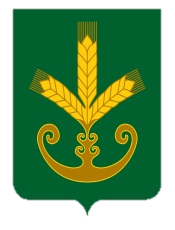 Бакалы районы муниципаль районыныңИςке Маты ауыл советыауыл биләмәһе СоветыРеспублика Башкортостан   Совет сельского поселенияСтароматинский сельсоветмуниципального районаБакалинский район            ҠАРАР                                           РЕШЕНИЕ